路线图：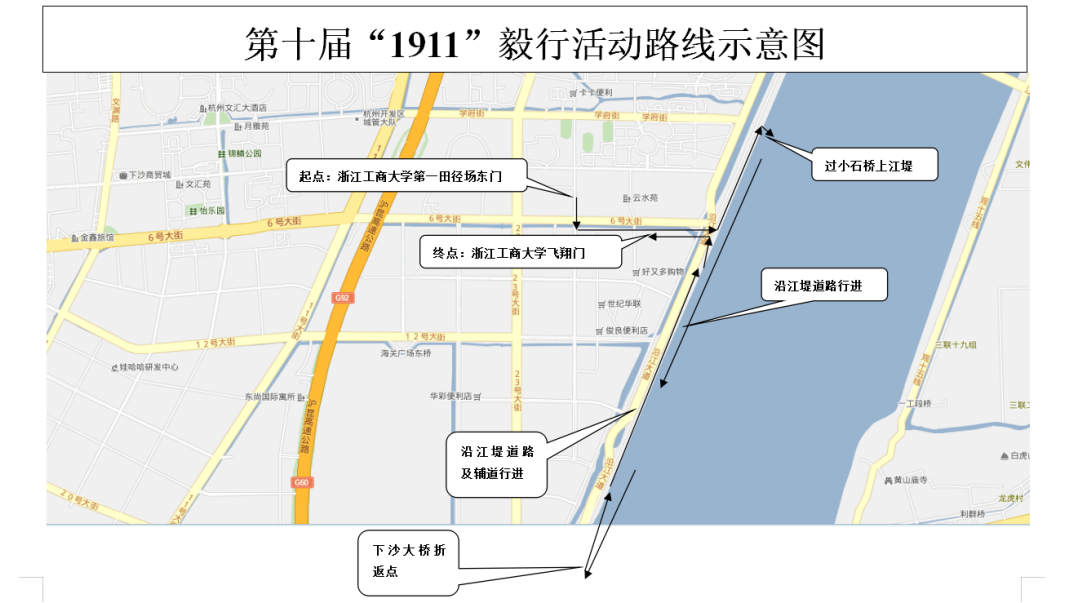 